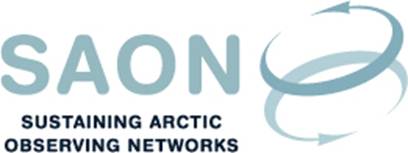 SAON CON ChairmanshipThree applications have been received for the position as chair for CON:Alice Bradley, Williams College, USAHeikki Lihavainen, SIOS Knowledge Centre, NorwayJoão Canário, University of Lisbon, PortugalThe SAON Executive has reviewed the applications and has found that all three are excellent candidates for the position. The SAON Executive would like to recommend to the Board a model where the three candidates are appointed as co-chairs for a period of three years. The division of work and responsibilities should be negotiated with the candidates and based on interests and competency.Jan Rene Larsen
SAON Secretariat